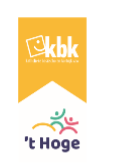 Beste ouders, De poëzieweek komt er weer aan 		(25-31 januari!)
dus gaan we aan het rijmen slaan. 

Is jouw kind creatief,
ga dan met je hartendief

met dit gedicht aan de slag.
We laten weten wanneer je het indienen mag.

Wil je kapoen tekenen, schilderen of kleuren
of allerlei papiertjes scheuren?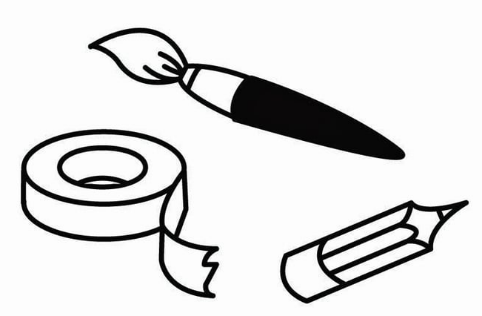 
Hou je niet in tijdens het lijmen
gebruik je fantasie bij het rijmen. 

Neem gerust je tijd
en neem deel aan onze kleurige wedstrijd! 

Geef je werkje aan je juf en GO!
Dan krijg je zeker “aaaaaa” en “oooooo”.___________________________________________________________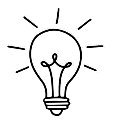 Alles eens kort op een rijtje…Kies samen met je kapoen 1 van deze versjes. Jouw zoon/dochter mag het blad creatief versieren of heb je een creatief knutselidee met het versje als basis…alles is welkom!Teken, kleur, versier, kleef, knutsel…volledig naar eigen creativiteit en mogelijkheid!Geef je werkje af aan je juf ten laatste op vrijdag 26 januari.
Noteer zeker jouw naam en je klas op de achterkant van je werkje.									Het poëzieteamL1 + 2Ik moet op sport.Ik moet op sport.Sport is goed.Omdat je dan bewegen moet.Wat wil je? vraagt mijn moeder. Iets met gooien of met slaan? Op een veld of op een baan? Met een bal of met een puck?Met veel trainen of geluk?Op een paard of op een mat?In een hal of in een bad?Ik hou niet van bewegen, maar ik moet een keuze maken.Nou goed, zeg ik.Doe mij dan maar op schaken. L1 + 2Mijn fietsen heeft twee wielen en één stuur.Hij is heel mooi,Hij is heel duur.Ik heb hem nog maar pasOmdat ik jarig was.Fietsen, fietsenhanden aan het stuur.Voeten op de trappers.Boem! tegen de muur…Kijk naar links en blijf maar staan.Kijk naar rechts, komt er iets aan?Weer naar links, is de weg nu vrij?Geen verkeer? Dan komen wij!